«Вторая жизнь пуговицы»Вы можете стать архангелом, дураком илипреступником, и никто не заметит этого.Но если у Вас отсутствует пуговица –каждый обратит на это внимание.Э. М. Ремарк Мы живем во время стремительных скоростей и высоких технологий. С каждым годом увеличивается количество технических новинок, поражающих своими возможностями. Мир предметов постоянно пополняется и расширяется. Все это отражается на нашей повседневной жизни – мы уже не обращаем внимания на предметы, которыми пользуемся изо дня в день. Очень  жаль, но некоторые из них, порой даже самые обычные, таят в себе много интересного.Мы с вами остановимся на пуговицах.                 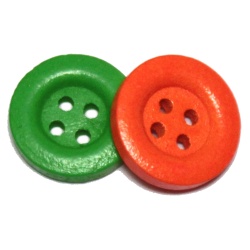 Пуговица – это уже готовый материал, удобный в использовании для поделок с детьми. Можно сказать «декоративный» бросовый материал. Не секрет, что развитие мелкой моторики (гибкости и точности движений пальцев рук) и тактильной чувствительности - мощный стимул развития у детей восприятия, внимания, памяти, мышления и речи. Дети, у которых лучше развиты мелкие движения рук, имеют более развитый мозг, особенно те его отделы, которые отвечают за речь. Пальцы рук наделены большим количеством рецепторов, посылающих импульсы в центральную нервную систему человека.Дидактические упражнения:Задачи: закреплять знание цвета, формы и размера, развивать мелкую моторику рук, воображение.«Найди одинаковые по цвету пуговицы. Назови их цвет и определи размер»«Найди все маленькие пуговицы. Назови их цвет»«Разложи в ряд от самой большой пуговицы жёлтого цвета (красного, синего, зелёного) до самой маленькой»«На что похожа пуговица? »«Пуговицы перемешались. Разложи их на 2-е кучки: большие и маленькие»Пуговичная игротека.1.«Пуговицы рассыпались. Разложи их по цвету»Задачи: закреплять знание цвета, развивать мелкую моторику рук.Средства: пуговицы разного цвета, контейнер с ячейками, где на дне ячеек цветные кружки-ориентиры.Взрослый предлагает детям разложить пуговицы в ячейки по цветам.2.«Пуговицы рассыпались. Разложи их по форме»Задачи: закреплять знание геометрических форм (круга, квадрата), развивать мелкую моторику рук.Средства: пуговицы разной формы, контейнер с ячейками, где на дне ячеек геометрические формы-ориентиры.Взрослый предлагает детям разложить пуговицы в ячейки, основываясь на геометрические формы.3.«Чередование пуговиц по заданию»Задачи: развивать внимание, логическое мышление, мелкую моторику рук.Средства: пуговицы двух цветов.Взрослый начинает строить цепочку из пуговиц двух цветов и предлагает ребёнку продолжить ряд, соблюдая последовательность.4.«Найди лишнюю пуговицу»Задачи: развивать логическое мышление детей.Средства: 5 пуговиц, 1 из которых отличается по цветуВзрослый выкладывает в ряд 4 пуговицы одного цвета и среди них кладёт 1 пуговицу другого цвета. Затем предлагает ребёнку убрать лишнюю пуговицу или заменить её на нужную по цвету.Можно разложить пуговицы одинаковые по размеру (например, большие красные) и среди них одну маленькую красную пуговицу. Предложить выполнить то же самое задание.5.«Найди пары одинаковых пуговиц»Задачи: учить детей подбирать пары пуговиц на основе сходного сенсорного признака, развивать мелкую моторику пальцев рук.Средства: коллекция пуговиц.Взрослый предлагает детям внимательно рассмотреть пуговицы. Затем предлагает детям подобрать пары одинаковых пуговиц. Можно уточнить у детей, какого они цвета, формы и размера. 6.«Мозаика»Задачи: закреплять знание цвета, развивать мелкую моторику рук, воображение.Средства: коллекция пуговиц.Взрослый предлагает детям выложить из пуговиц несложные предметы, например, цветок, флажок, домик. Затем интересуется, какого цвета пуговицы дети использовали. Можно попросить детей выложить геометрические фигуры: круг, квадрат, треугольник, прямоугольник. 7.«Чудесный мешочек»Задачи: развивать тактильные ощущения.Средства: мешочек, пуговицы разного размера.Взрослый предлагает детям рассмотреть несколько пуговиц. Спрашивает детей, какого пуговицы размера. Затем убирает их в мешочек. И предлагает на ощупь определить большая или маленькая пуговица попалась в руки.Поиграйте с вашим ребенком в эти игры. Такие игры очень увлекательны: они способствуют развитию творческой активности, мышления, речи. Вырабатывают ловкость рук, умение управлять своими движениями, концентрируют внимание на одном виде деятельности. А нетрадиционное использование пуговиц будет стимулировать умственную деятельность, расширит словарный запас, приучит руку к осознанным, точным, целенаправленным движениям.Дайте вашим пуговицам вторую жизнь в играх вашего ребенка!Желаем успехов и приятных минут общения с вашим ребенком.